CV TIM PENELITI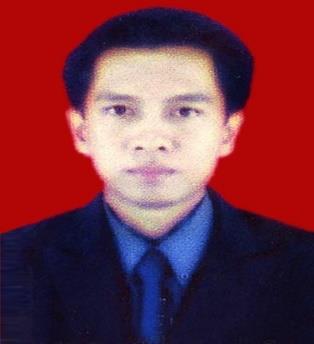 Riwayat Pendidikan FormalPekerjaan :Pengalaman OrganisasiSeminar dan Simposium, dll.Penelitian dan Pengabdian Pada MasyarakatIDENTITAS PRIBADINama Lengkap:   Ade Engkus Kusnadi, S. Pd., M. Pd.:   Ade Engkus Kusnadi, S. Pd., M. Pd.Tempat, Tanggal Lahir:   Sumedang, 24 April 1983:   Sumedang, 24 April 1983Agama:IslamPendidikan Terakhir:   S2 PKn UPI (linier):   S2 PKn UPI (linier)Alamat Lengkap:Komp.  BPK,  Jl.  Caladi  2  Blok  B-12,  No.21,RT.004/014, Desa Nagrak, Kec. Cangkuang, Kab.Bandung.Nomor HP.:085721625570Email:Adekus@fsrd.itb.ac.idNo.Identitas LembagaTahunTahunNo.JenjangNama LembagaMasukLulusJenjangNama LembagaMasukLulus1SDSDN Caricangkas199019962SMPSMPN 1 Tomo199619993SMUSMUN 1 Cimalaka199920024S1Jurusan PKn FPIPS UPI200220075S2Departemen PKn UPI20132015September 2017– Sekarang:Tim Pengembangan Mata Kuliah Pendidikan Karakter di ITBAgustus 2017 – SekarangAgustus – November 2017:: Penempatan Dosen Pada Kelompok Keilmuan/Keahlian (KK) di Fakultas FSRD oleh Rektor ITBPanitia Seminar Internasioal STAAgustus 2017:Panitia HUT RI ke 72 Tahun, Kelompok Keahlian Ilmu Kemanusiaan FSRD ITBJuli – Oktober 2017:Panitia Simposium Nasional Kebangsaan dengan Tema : “ Merajut Ke-Bhineka-an Menjadi sebuah Ke-Ika-an : Refleksi dan Kajian Filosofis Pancasila sebagai Perekat Bangsa”September 2016 – Sekarang           :Dosen Tetap ITB April 2016 - Sekarang:Anggota Kecil Tim Pembentukan Fakultas Ilmu Sosial, Humaniora dan Ekonomi ITB.Agustus 2016-sekarang:Dosen Luar Biasa PolbanAgustus 2016 – sekarangAgustus 2012-Agustus 2016::Dosen Luar Biasa STIKes ‘Aisyiyah BandungDosen Luar Biasa UNPAS Kampus IVNo.Nama LembagaTahun/PeriodeTahun/PeriodeJabatan1BEM HMCH FPIPS UPIBEM HMCH FPIPS UPI2004-20052004-20052004-2005Presiden2PMIMS UPIPMIMS UPI2005-20062005-20062005-2006Ketua3BPD Karyamukti Tomo SumedangBPD Karyamukti Tomo Sumedang2007-20082007-20082007-2008Sekretaris4Yayasan Darussalam ParkenYayasan Darussalam Parken2016-sekarang2016-sekarangSekretaris5DKM Darussalam ParkenDKM Darussalam Parken2013-20182013-20182013-2018Sekretaris6AP3KNIAP3KNI2016-sekarang2016-sekarang2016-sekarangAnggotaKarya IlmiahKarya IlmiahKarya IlmiahNo.JenisJudulTahunLembagaLembaga1ArtikelPengembangan Kepedulian2015CIVICUS.  JurnalCIVICUS.  JurnalSosial Warga NegaraPendidikanPendidikan  Melalui KebijakanKewarganegaraanKewarganegaraan  Pemerintah KabupatenUPI.  Bandung Mengenai Zakat, Infaq, dan Shodaqoh.No.JudulPenyelenggaraTahun1Simposium Pendidikan Tinggi Bagi Generasi Z : “Mengenal dan Memahami Generasi Z. Haruskah Pendidikan Tinggi Berubah?”ITB20162Seminar Internasional PKn dengan judul : “Pemikiran Tentang Kewenangan dan Keprofesionalan Lulusan Prodi PPKn dalam Menjawab Kebutuhan Profesional Guna Menunjang Kebutuhan Sumber Daya Manusi.”UPI20163Workshop Satuan Penjaminan Mutu Tentang Pencapaian Outcomes Pendidikan Mata Kuliah PKN di ITB.ITB20164Pelatihan Materi dan Metode Pengajaran Pancasila dan Kewarganegaraan.ITB20175Pembekalan Dosen Baru di PUSDIK ARMED Cimahi.Cimahi 20176Mewakili ITB dalam Program Penguatan Pendidikan Pancasila di Istana Bogor dan IPB.Kemenristekdikti bekerjasama dengan UKP-PIP2017No.JudulTahun1Penelitian Simlimbtamas : “Representasi Karakter Ulama Melek Teknologi dalam Tayangan Sinetron Religi : Studi Kasus Tukang Bubur Naik Haji.20172Usulan Program PPM : Aplikasi Prinsip Teknokultur dalam Pemberdayaan Ekonomi Masyarakat Melalui Pendampingan Home Industry (Pengemasan dan Pemasaran Produksi Opak) Kampung Cikeuyeup.20183Usulan Program PPM : “Pengembangan Simbol Visual Untuk Pencegahan Plagiarisme.”20164Usulan Proposal Penelitian Awal Tentang Studi Kebijakan Pemerintah Pusat dan Daerah.20175Program PPM : “Penerapan Prinsip Teknokultur dalam Perawatan Jembatan di Kampung Cikeuyeup, Desa Batuhideung, Kec. Cimanggu, Kab. Pandeglang Banten.”2017